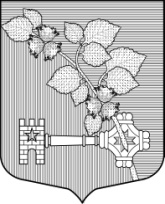 АДМИНИСТРАЦИЯВИЛЛОЗСКОГО ГОРОДСКОГО ПОСЕЛЕНИЯЛОМОНОСОВСКОГО РАЙОНАПОСТАНОВЛЕНИЕгородской поселок Виллози«25» декабря 2017 года                                                                                              № 686«О предоставлении гражданами, претендующими на замещение должностей муниципальной службы, и муниципальными служащими администрации Виллозского городского поселения сведений о доходах, об имуществе и обязательствах имущественного характера»          В соответствии с Указом Президента Российской Федерации от 18 мая 2009 года № 559 «О предоставлении гражданами, претендующими на замещение должностей федеральной государственной службы, и федеральными государственными служащими сведений о доходах, об имуществе и обязательствах имущественного характера», Федеральными законами от 02 марта 2007 года № 25-ФЗ «О муниципальной службе в Российской Федерации», от 25 декабря . N 273-ФЗ "О противодействии коррупции", областным законом от 11 марта 2008 года № 14-оз «О правовом регулировании муниципальной службы в Ленинградской области», постановлением Губернатора Ленинградской области от 25 сентября 2009 года № 100-пг «О предоставлении гражданами, претендующими на замещение должностей государственной гражданской службы Ленинградской области и государственными гражданскими служащими Ленинградской области сведений о доходах, об имуществе и обязательствах имущественного характера»ПОСТАНОВЛЯЮ:Утвердить Положение о представлении гражданами, претендующими на замещение должностей муниципальной службы и муниципальными служащими администрации Виллозского городского поселения сведений о доходах, об имуществе и обязательствах имущественного характера, согласно приложению. Настоящее Постановление подлежит официальному опубликованию (обнародованию) и размещению на официальном сайте муниципального образования Виллозское сельское поселение.Настоящее Постановление вступает в силу с момента его подписания.Контроль за исполнением настоящего Постановления  оставляю за собой.              Глава  администрации  Виллозского городского поселения                                                             В. В. КозыревУтвержденопостановлением администрации Виллозского городскогопоселения Ломоносовского района от 25.12.2017  № 686(приложение)Положениео представлении гражданами, претендующими на замещение должностей муниципальной службы и муниципальными служащими администрации Виллозского городского поселения Ломоносовского района сведений о доходах, об имуществе и обязательствах имущественного характера1.	Настоящим Положением определяется порядок представления гражданами, претендующими на замещение должностей муниципальной службы (далее - должности муниципальной службы), и муниципальными служащими администрации Виллозского городского поселения сведений о полученных ими доходах, об имуществе, принадлежащем им на праве собственности, и об их обязательствах имущественного характера, а также сведений о доходах супруги (супруга) и несовершеннолетних детей, об имуществе, принадлежащем им на праве собственности, и об их обязательствах имущественного характера (далее - сведения о доходах, об имуществе и обязательствах имущественного характера).2.	Обязанность представлять сведения о доходах, об имуществе и обязательствах имущественного характера в соответствии с федеральными законами возлагается                               на гражданина, претендующего на замещение должности муниципальной службы (далее - гражданин), на муниципального служащего администрации Виллозского городского поселения Ломоносовского района, замещавшего по состоянию на 31 декабря отчетного года должность муниципальной службы, предусмотренную перечнем должностей, утвержденным в установленном законодательством порядке (далее – муниципальный служащий), а также на муниципального служащего, замещающего должность муниципальной службы, не предусмотренную вышеуказанным перечнем должностей, и претендующего на замещение должности муниципальной службы, предусмотренной этим перечнем (далее - кандидат на должность, предусмотренную перечнем).3.	Сведения о доходах, об имуществе и обязательствах имущественного характера представляются по утвержденной Президентом Российской Федерации форме справки:а)	гражданами, - при назначении на должности муниципальной службы;б)	кандидатами на должности, предусмотренные перечнем, - при назначении на должности муниципальной службы, предусмотренные перечнем должностей, утвержденным в установленном законодательством порядке; в)	муниципальными служащими, замещающими должности муниципальной службы, предусмотренные перечнем должностей, утвержденным в установленном законодательством порядке, - ежегодно, не позднее 30 апреля года, следующего за отчетным;     4.	Гражданин, кандидат на должность, предусмотренную перечнем, при назначении на должность муниципальной службы представляет: а)	сведения о своих доходах, полученных от всех источников (включая доходы                            по прежнему месту работы или месту замещения выборной должности, пенсии, пособия, иные выплаты) за календарный год, предшествующий году подачи документов                                для замещения должности муниципальной службы, а также сведения об имуществе, принадлежащем ему на праве собственности, и о своих обязательствах имущественного характера по состоянию на первое число месяца, предшествующего месяцу подачи документов для замещения должности муниципальной службы (на отчетную дату);б)	сведения о доходах супруги (супруга) и несовершеннолетних детей, полученных от всех источников (включая заработную плату, пенсии, пособия, иные выплаты) за календарный год, предшествующий году подачи гражданином документов для замещения должности муниципальной службы, а также сведения об имуществе, принадлежащем им на праве собственности, и об их обязательствах имущественного характера по состоянию на первое число месяца, предшествующего месяцу подачи гражданином документов для замещения должности муниципальной службы (на отчетную дату);5.	Муниципальный служащий представляет ежегодно не позднее 30 апреля сведения о своих доходах, полученных за отчетный период (с 1 января по 31 декабря) от всех источников (включая денежное содержание, пенсии, пособия, иные выплаты), а также сведения об имуществе, принадлежащем ему на праве собственности, и о своих обязательствах имущественного характера по состоянию на конец отчетного периода.6.	Сведения о доходах, об имуществе и обязательствах имущественного характера представляются муниципальными служащими администрации Виллозского  городского поселения Ломоносовского района должностному лицу, ответственному за ведение кадровой работы в администрации Виллозского городского поселения либо кадровую службу, за исключением сведений о доходах, об имуществе и обязательствах имущественного характера, предоставляемых кандидатом на должность главы администрации, лицом, замещающим должность главы администрации.   7.  Граждане, претендующие на замещение должности главы местной администрации по контракту, и лицо, замещающее указанную должность, представляют сведения о своих доходах, расходах, об имуществе и обязательствах имущественного характера, а также сведения о доходах, расходах, об имуществе и обязательствах имущественного характера своих супруг (супругов) и несовершеннолетних детей высшему должностному лицу субъекта Российской Федерации (руководителю высшего исполнительного органа государственной власти субъекта Российской Федерации) в порядке, установленном законом субъекта Российской Федерации.8.	Ежегодно в течение 15 рабочих дней со дня окончания срока, установленного подпунктом "в" пункта 3 настоящего Положения, должностное лицо, ответственное за ведение кадровой работы в администрации Виллозского городского поселения или кадровая служба информируют представителя нанимателя о представлении муниципальными служащими сведений о доходах, об имуществе и обязательствах имущественного характера.9.	В случае если гражданин или муниципальный служащий обнаружили,                          что в представленных ими в кадровую службу сведениях о доходах, об имуществе                               и обязательствах имущественного характера не отражены или не полностью отражены какие-либо сведения либо имеются ошибки, они вправе представить уточненные сведения                    в порядке, установленном настоящим Положением.Гражданин может представить уточненные сведения в течение одного месяца со дня представления сведений в соответствии с подпунктом "а" пункта 3 настоящего Положения. Кандидат на должность, предусмотренную перечнем, может представить уточненные сведения в течение одного месяца со дня представления сведений в соответствии                               с подпунктом "б" пункта 3 настоящего Положения. Муниципальный служащий может представить уточненные сведения в течение одного месяца после окончания срока, указанного в подпункте "в"sub_10033 пункта 3 настоящего Положения.10. В случае непредставления по объективным причинам муниципальным  служащим сведений о доходах, об имуществе и обязательствах имущественного характера супруги (супруга) и несовершеннолетних детей данный факт подлежит рассмотрению                               на соответствующей комиссии по соблюдению требований к служебному поведению муниципальных служащих администрации Виллозского городского поселения и урегулированию конфликта интересов.11.	Проверка достоверности и полноты сведений о доходах, об имуществе и обязательствах имущественного характера, представленных в соответствии с настоящим Положением гражданином и муниципальным служащим, осуществляется в соответствии с законодательством Российской Федерации12.	Сведения о доходах, об имуществе и обязательствах имущественного характера, представляемые в соответствии с настоящим Положением гражданином                              и муниципальным служащим, являются сведениями конфиденциального характера, если федеральным законом они не отнесены к сведениям, составляющим государственную тайну.13.	Сведения о доходах, об имуществе и обязательствах имущественного характера муниципального служащего, его супруги (супруга) и несовершеннолетних детей                   в соответствии с порядком, утвержденным постановлением администрации Виллозского городского поселения, размещаются на официальном сайте муниципального образования Виллозское городское поселение, а в случае отсутствия этих сведений на официальном сайте муниципального образования Виллозское городское поселение - предоставляются общероссийским средствам массовой информации для опубликования по их запросам.14.	Муниципальные служащие, в должностные обязанности которых входит работа со сведениями о доходах, об имуществе и обязательствах имущественного характера, виновные в их разглашении или использовании в целях, не предусмотренных законодательством Российской Федерации, несут ответственность в соответствии                             с законодательством Российской Федерации.15.	Сведения о доходах, об имуществе и обязательствах имущественного характера, представленные в соответствии с настоящим Положением гражданином или кандидатом на должность, предусмотренную перечнем, а также представляемые муниципальным служащим ежегодно, и информация о результатах проверки достоверности и полноты этих сведений приобщаются к личному делу муниципального служащего.                    В случае, если гражданин или кандидат на должность, предусмотренную перечнем, представившие в кадровую службу справки о своих доходах, об имуществе и обязательствах имущественного характера, а также справки о доходах, об имуществе и обязательствах имущественного характера своих супруги (супруга) и несовершеннолетних детей, не были назначены на должность муниципальной службы, такие справки возвращаются указанным лицам по их письменному заявлению вместе с другими документами.16.	В случае непредставления или представления заведомо ложных сведений                     о доходах, об имуществе и обязательствах имущественного характера гражданин не может быть назначен на должность муниципальной службы, а муниципальный служащий освобождается от должности муниципальной службы или подвергается иным видам дисциплинарной ответственности в соответствии с законодательством Российской Федерации.